Приложение № 1 к Положению о медали "За добросовестный труд" (п. 4)Описание медали "За добросовестный труд"Медаль "За добросовестный труд" имеет форму правильного круга диаметром 32 мм.На обеих сторонах медали по окружности расположен венок из лавровых ветвей, переходящий в основании в архитектурный завиток. В центральной части лицевой стороны медали помещено изображение фигуры двуглавого орла с поднятыми вверх крыльями. На груди орла - фигурный щит. В поле щита - "Фемида". В центральной части оборотной стороны медали надпись - "ЗА ДОБРОСОВЕСТНЫЙ ТРУД".Все изображения и надписи на медали рельефные.Лицевая и оборотная сторона медали по внешнему контуру имеет ранты.Медаль "За добросовестный труд" изготавливается из недрагоценного металла серебряного цвета.Медаль "За добросовестный труд" при помощи ушка и кольца соединяется с пятиугольной колодкой, обтянутой шелковой муаровой лентой серого цвета шириной 24 мм. По левой стороне ленты три полоски: одна красная шириной 2 мм, одна зеленая шириной 2 мм и одна белая шириной 2 мм. По правой стороне ленты одна полоска красного цвета шириной 6 мм.Колодка с медалью при помощи булавки крепится к одежде.Рисунок медали «За добросовестный труд»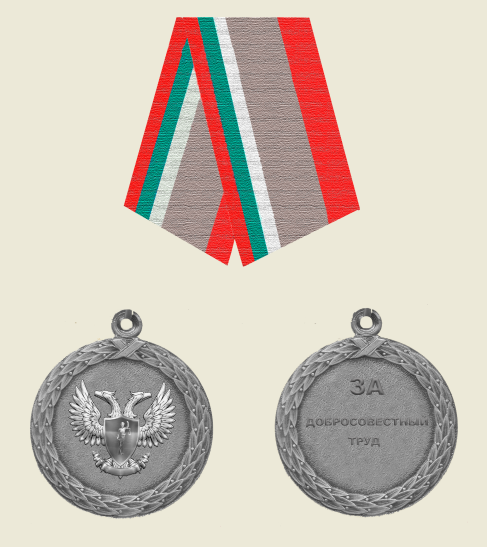 